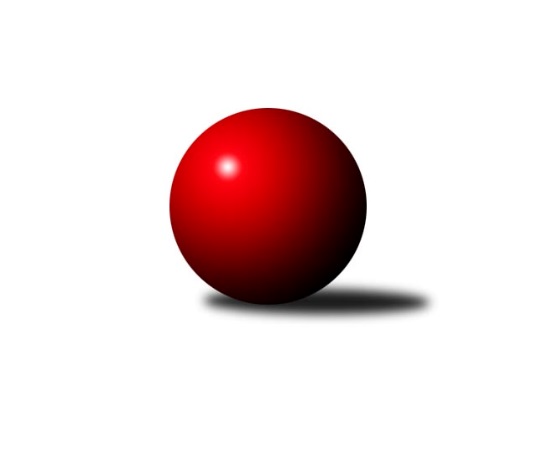 Č.21Ročník 2013/2014	15.8.2024 Severomoravská divize 2013/2014Statistika 21. kolaTabulka družstev:		družstvo	záp	výh	rem	proh	skore	sety	průměr	body	plné	dorážka	chyby	1.	TJ Sokol Chvalíkovice ˝A˝	21	16	1	4	229 : 107 	(154.5 : 97.5)	2593	33	1767	826	27.5	2.	TJ  Odry ˝A˝	21	14	1	6	200 : 136 	(141.5 : 110.5)	2541	29	1733	808	23.1	3.	TJ Jiskra Rýmařov ˝A˝	21	13	3	5	200 : 136 	(135.5 : 116.5)	2532	29	1734	798	28	4.	SKK Jeseník ˝A˝	21	13	1	7	197 : 139 	(141.0 : 111.0)	2590	27	1773	817	23.8	5.	TJ Horní Benešov ˝B˝	21	11	0	10	164 : 172 	(122.5 : 129.5)	2574	22	1745	828	28	6.	TJ Pozemstav Prostějov	21	10	1	10	164 : 172 	(112.0 : 140.0)	2493	21	1723	770	36.6	7.	KK Minerva Opava ˝A˝	21	10	0	11	168 : 168 	(130.5 : 121.5)	2550	20	1751	799	21.5	8.	KK Hranice ˝A˝	21	9	2	10	168 : 168 	(127.5 : 124.5)	2521	20	1750	771	32.9	9.	TJ Sokol Sedlnice ˝A˝	21	9	1	11	169 : 167 	(126.5 : 125.5)	2556	19	1751	805	32	10.	KK Lipník nad Bečvou ˝A˝	21	9	1	11	158 : 178 	(115.5 : 136.5)	2462	19	1714	748	39.9	11.	TJ Opava ˝B˝	21	9	1	11	155 : 181 	(133.5 : 118.5)	2526	19	1713	812	30.7	12.	Sokol Přemyslovice ˝B˝	21	7	1	13	146 : 190 	(115.5 : 136.5)	2497	15	1733	764	31.3	13.	SKK Ostrava B	21	5	1	15	124 : 212 	(107.5 : 144.5)	2457	11	1709	748	34.5	14.	TJ Opava ˝C˝	21	4	2	15	110 : 226 	(100.5 : 151.5)	2438	10	1709	729	41Tabulka doma:		družstvo	záp	výh	rem	proh	skore	sety	průměr	body	maximum	minimum	1.	TJ Jiskra Rýmařov ˝A˝	11	10	1	0	136 : 40 	(82.5 : 49.5)	2590	21	2678	2519	2.	TJ Sokol Chvalíkovice ˝A˝	11	10	1	0	131 : 45 	(87.5 : 44.5)	2485	21	2598	2403	3.	TJ  Odry ˝A˝	10	9	0	1	114 : 46 	(79.5 : 40.5)	2676	18	2779	2622	4.	KK Hranice ˝A˝	10	8	0	2	109 : 51 	(72.0 : 48.0)	2549	16	2598	2460	5.	KK Minerva Opava ˝A˝	11	8	0	3	114 : 62 	(78.5 : 53.5)	2632	16	2694	2531	6.	TJ Horní Benešov ˝B˝	10	8	0	2	101 : 59 	(66.5 : 53.5)	2647	16	2711	2559	7.	SKK Jeseník ˝A˝	11	7	0	4	108 : 68 	(80.0 : 52.0)	2615	14	2731	2504	8.	TJ Pozemstav Prostějov	11	6	1	4	99 : 77 	(63.5 : 68.5)	2594	13	2653	2510	9.	KK Lipník nad Bečvou ˝A˝	10	6	0	4	96 : 64 	(66.5 : 53.5)	2455	12	2501	2379	10.	TJ Sokol Sedlnice ˝A˝	11	5	1	5	91 : 85 	(69.0 : 63.0)	2546	11	2606	2432	11.	Sokol Přemyslovice ˝B˝	11	5	1	5	87 : 89 	(63.5 : 68.5)	2560	11	2632	2502	12.	TJ Opava ˝B˝	10	5	0	5	78 : 82 	(69.0 : 51.0)	2593	10	2723	2519	13.	SKK Ostrava B	10	4	1	5	80 : 80 	(63.5 : 56.5)	2440	9	2518	2324	14.	TJ Opava ˝C˝	10	3	2	5	66 : 94 	(60.5 : 59.5)	2512	8	2647	2408Tabulka venku:		družstvo	záp	výh	rem	proh	skore	sety	průměr	body	maximum	minimum	1.	SKK Jeseník ˝A˝	10	6	1	3	89 : 71 	(61.0 : 59.0)	2587	13	2713	2484	2.	TJ Sokol Chvalíkovice ˝A˝	10	6	0	4	98 : 62 	(67.0 : 53.0)	2605	12	2679	2544	3.	TJ  Odry ˝A˝	11	5	1	5	86 : 90 	(62.0 : 70.0)	2527	11	2635	2422	4.	TJ Opava ˝B˝	11	4	1	6	77 : 99 	(64.5 : 67.5)	2524	9	2626	2315	5.	TJ Sokol Sedlnice ˝A˝	10	4	0	6	78 : 82 	(57.5 : 62.5)	2557	8	2659	2400	6.	TJ Pozemstav Prostějov	10	4	0	6	65 : 95 	(48.5 : 71.5)	2481	8	2625	2340	7.	TJ Jiskra Rýmařov ˝A˝	10	3	2	5	64 : 96 	(53.0 : 67.0)	2526	8	2667	2428	8.	KK Lipník nad Bečvou ˝A˝	11	3	1	7	62 : 114 	(49.0 : 83.0)	2463	7	2546	2376	9.	TJ Horní Benešov ˝B˝	11	3	0	8	63 : 113 	(56.0 : 76.0)	2566	6	2619	2442	10.	Sokol Přemyslovice ˝B˝	10	2	0	8	59 : 101 	(52.0 : 68.0)	2491	4	2588	2419	11.	KK Minerva Opava ˝A˝	10	2	0	8	54 : 106 	(52.0 : 68.0)	2541	4	2652	2409	12.	KK Hranice ˝A˝	11	1	2	8	59 : 117 	(55.5 : 76.5)	2518	4	2625	2405	13.	SKK Ostrava B	11	1	0	10	44 : 132 	(44.0 : 88.0)	2459	2	2545	2365	14.	TJ Opava ˝C˝	11	1	0	10	44 : 132 	(40.0 : 92.0)	2432	2	2550	2167Tabulka podzimní části:		družstvo	záp	výh	rem	proh	skore	sety	průměr	body	doma	venku	1.	TJ  Odry ˝A˝	13	10	0	3	136 : 72 	(95.0 : 61.0)	2588	20 	6 	0 	1 	4 	0 	2	2.	TJ Jiskra Rýmařov ˝A˝	13	9	2	2	128 : 80 	(80.5 : 75.5)	2537	20 	6 	0 	0 	3 	2 	2	3.	TJ Sokol Chvalíkovice ˝A˝	13	9	1	3	134 : 74 	(89.5 : 66.5)	2579	19 	5 	1 	0 	4 	0 	3	4.	SKK Jeseník ˝A˝	13	8	0	5	120 : 88 	(85.0 : 71.0)	2603	16 	3 	0 	4 	5 	0 	1	5.	TJ Pozemstav Prostějov	13	8	0	5	112 : 96 	(71.5 : 84.5)	2493	16 	5 	0 	1 	3 	0 	4	6.	TJ Horní Benešov ˝B˝	13	7	0	6	114 : 94 	(85.5 : 70.5)	2598	14 	5 	0 	2 	2 	0 	4	7.	TJ Sokol Sedlnice ˝A˝	13	6	1	6	108 : 100 	(77.0 : 79.0)	2544	13 	3 	1 	2 	3 	0 	4	8.	TJ Opava ˝B˝	13	5	1	7	100 : 108 	(86.0 : 70.0)	2544	11 	4 	0 	3 	1 	1 	4	9.	KK Hranice ˝A˝	13	5	1	7	99 : 109 	(79.0 : 77.0)	2502	11 	5 	0 	2 	0 	1 	5	10.	Sokol Přemyslovice ˝B˝	13	5	1	7	99 : 109 	(78.0 : 78.0)	2500	11 	3 	1 	2 	2 	0 	5	11.	KK Minerva Opava ˝A˝	13	5	0	8	84 : 124 	(71.5 : 84.5)	2536	10 	3 	0 	3 	2 	0 	5	12.	KK Lipník nad Bečvou ˝A˝	13	4	0	9	84 : 124 	(64.5 : 91.5)	2455	8 	3 	0 	4 	1 	0 	5	13.	TJ Opava ˝C˝	13	3	1	9	72 : 136 	(66.5 : 89.5)	2462	7 	2 	1 	4 	1 	0 	5	14.	SKK Ostrava B	13	3	0	10	66 : 142 	(62.5 : 93.5)	2437	6 	3 	0 	3 	0 	0 	7Tabulka jarní části:		družstvo	záp	výh	rem	proh	skore	sety	průměr	body	doma	venku	1.	TJ Sokol Chvalíkovice ˝A˝	8	7	0	1	95 : 33 	(65.0 : 31.0)	2595	14 	5 	0 	0 	2 	0 	1 	2.	SKK Jeseník ˝A˝	8	5	1	2	77 : 51 	(56.0 : 40.0)	2580	11 	4 	0 	0 	1 	1 	2 	3.	KK Lipník nad Bečvou ˝A˝	8	5	1	2	74 : 54 	(51.0 : 45.0)	2482	11 	3 	0 	0 	2 	1 	2 	4.	KK Minerva Opava ˝A˝	8	5	0	3	84 : 44 	(59.0 : 37.0)	2597	10 	5 	0 	0 	0 	0 	3 	5.	TJ Jiskra Rýmařov ˝A˝	8	4	1	3	72 : 56 	(55.0 : 41.0)	2537	9 	4 	1 	0 	0 	0 	3 	6.	KK Hranice ˝A˝	8	4	1	3	69 : 59 	(48.5 : 47.5)	2549	9 	3 	0 	0 	1 	1 	3 	7.	TJ  Odry ˝A˝	8	4	1	3	64 : 64 	(46.5 : 49.5)	2515	9 	3 	0 	0 	1 	1 	3 	8.	TJ Opava ˝B˝	8	4	0	4	55 : 73 	(47.5 : 48.5)	2514	8 	1 	0 	2 	3 	0 	2 	9.	TJ Horní Benešov ˝B˝	8	4	0	4	50 : 78 	(37.0 : 59.0)	2561	8 	3 	0 	0 	1 	0 	4 	10.	TJ Sokol Sedlnice ˝A˝	8	3	0	5	61 : 67 	(49.5 : 46.5)	2576	6 	2 	0 	3 	1 	0 	2 	11.	SKK Ostrava B	8	2	1	5	58 : 70 	(45.0 : 51.0)	2479	5 	1 	1 	2 	1 	0 	3 	12.	TJ Pozemstav Prostějov	8	2	1	5	52 : 76 	(40.5 : 55.5)	2540	5 	1 	1 	3 	1 	0 	2 	13.	Sokol Přemyslovice ˝B˝	8	2	0	6	47 : 81 	(37.5 : 58.5)	2507	4 	2 	0 	3 	0 	0 	3 	14.	TJ Opava ˝C˝	8	1	1	6	38 : 90 	(34.0 : 62.0)	2420	3 	1 	1 	1 	0 	0 	5 Zisk bodů pro družstvo:		jméno hráče	družstvo	body	zápasy	v %	dílčí body	sety	v %	1.	Josef Touš 	SKK Jeseník ˝A˝ 	36	/	21	(86%)		/		(%)	2.	Václav Smejkal 	SKK Jeseník ˝A˝ 	36	/	21	(86%)		/		(%)	3.	Tomáš Slavík 	KK Minerva Opava ˝A˝ 	32	/	21	(76%)		/		(%)	4.	Vladimír Valenta 	TJ Sokol Chvalíkovice ˝A˝ 	32	/	21	(76%)		/		(%)	5.	Aleš Staněk 	TJ Sokol Chvalíkovice ˝A˝ 	31	/	18	(86%)		/		(%)	6.	David Hendrych 	TJ Sokol Chvalíkovice ˝A˝ 	31	/	21	(74%)		/		(%)	7.	Karel Chlevišťan 	TJ  Odry ˝A˝ 	30	/	20	(75%)		/		(%)	8.	Milan Janyška 	TJ Sokol Sedlnice ˝A˝ 	28	/	21	(67%)		/		(%)	9.	Anna Ledvinová 	KK Hranice ˝A˝ 	27	/	21	(64%)		/		(%)	10.	Milan Dědáček 	TJ Jiskra Rýmařov ˝A˝ 	26	/	18	(72%)		/		(%)	11.	Marek Frydrych 	TJ  Odry ˝A˝ 	26	/	18	(72%)		/		(%)	12.	Karel Škrobánek 	TJ Opava ˝C˝ 	26	/	21	(62%)		/		(%)	13.	Jaroslav Tezzele 	TJ Jiskra Rýmařov ˝A˝ 	26	/	21	(62%)		/		(%)	14.	Jakub Hendrych 	TJ Sokol Chvalíkovice ˝A˝ 	25	/	20	(63%)		/		(%)	15.	Zdeněk Janoud 	SKK Jeseník ˝A˝ 	25	/	21	(60%)		/		(%)	16.	Richard Štětka 	KK Lipník nad Bečvou ˝A˝ 	24	/	19	(63%)		/		(%)	17.	Pavel Martinec 	KK Minerva Opava ˝A˝ 	24	/	19	(63%)		/		(%)	18.	Vladimír Peter 	TJ Opava ˝B˝ 	24	/	21	(57%)		/		(%)	19.	Adam Chvostek 	TJ Sokol Sedlnice ˝A˝ 	23	/	19	(61%)		/		(%)	20.	Petr Pavelka 	KK Hranice ˝A˝ 	23	/	21	(55%)		/		(%)	21.	Zdeněk Macháček 	KK Lipník nad Bečvou ˝A˝ 	22	/	15	(73%)		/		(%)	22.	Věra Tomanová 	TJ Jiskra Rýmařov ˝A˝ 	22	/	18	(61%)		/		(%)	23.	Stanislava Ovšáková 	TJ  Odry ˝A˝ 	22	/	21	(52%)		/		(%)	24.	Pavel Močár 	Sokol Přemyslovice ˝B˝ 	21	/	18	(58%)		/		(%)	25.	Miroslav Plachý 	TJ Pozemstav Prostějov 	21	/	19	(55%)		/		(%)	26.	Vlastimil Skopalík 	TJ Horní Benešov ˝B˝ 	21	/	19	(55%)		/		(%)	27.	Milan Jahn 	TJ Opava ˝B˝ 	21	/	20	(53%)		/		(%)	28.	Ladislav Janáč 	TJ Jiskra Rýmařov ˝A˝ 	20	/	15	(67%)		/		(%)	29.	Vladislav Pečinka 	TJ Horní Benešov ˝B˝ 	20	/	18	(56%)		/		(%)	30.	Josef Matušek 	TJ Jiskra Rýmařov ˝A˝ 	20	/	19	(53%)		/		(%)	31.	Lenka Pouchlá 	SKK Ostrava B 	20	/	20	(50%)		/		(%)	32.	Miroslav Ondrouch 	Sokol Přemyslovice ˝B˝ 	19	/	20	(48%)		/		(%)	33.	Michal Klich 	TJ Horní Benešov ˝B˝ 	18	/	11	(82%)		/		(%)	34.	Josef Pilatík 	TJ Jiskra Rýmařov ˝A˝ 	18	/	15	(60%)		/		(%)	35.	Petr Dvorský 	TJ  Odry ˝A˝ 	18	/	16	(56%)		/		(%)	36.	Zdeněk Skala 	TJ Sokol Sedlnice ˝A˝ 	18	/	16	(56%)		/		(%)	37.	Dalibor Vinklar 	KK Hranice ˝A˝ 	18	/	17	(53%)		/		(%)	38.	Dana Lamichová 	TJ Opava ˝C˝ 	18	/	18	(50%)		/		(%)	39.	Pavel Kovalčík 	TJ Opava ˝B˝ 	18	/	18	(50%)		/		(%)	40.	Stanislav Ovšák 	TJ  Odry ˝A˝ 	18	/	18	(50%)		/		(%)	41.	Milan Dvorský 	Sokol Přemyslovice ˝B˝ 	18	/	19	(47%)		/		(%)	42.	Petr Hendrych 	KK Lipník nad Bečvou ˝A˝ 	18	/	19	(47%)		/		(%)	43.	Jan Sedláček 	Sokol Přemyslovice ˝B˝ 	18	/	19	(47%)		/		(%)	44.	Radek Hendrych 	TJ Sokol Chvalíkovice ˝A˝ 	18	/	20	(45%)		/		(%)	45.	Martin Zaoral 	TJ Pozemstav Prostějov 	17	/	13	(65%)		/		(%)	46.	Petr Dankovič 	TJ Horní Benešov ˝B˝ 	17	/	21	(40%)		/		(%)	47.	Vladimír Hudec 	KK Hranice ˝A˝ 	16	/	14	(57%)		/		(%)	48.	Josef Čapka 	TJ Pozemstav Prostějov 	16	/	15	(53%)		/		(%)	49.	Rudolf Haim 	TJ Opava ˝B˝ 	16	/	17	(47%)		/		(%)	50.	Miroslav Složil 	SKK Ostrava B 	16	/	17	(47%)		/		(%)	51.	Vladimír Kostka 	TJ Sokol Chvalíkovice ˝A˝ 	16	/	18	(44%)		/		(%)	52.	Aleš Fischer 	KK Minerva Opava ˝A˝ 	16	/	18	(44%)		/		(%)	53.	Tomáš Polášek 	SKK Ostrava B 	16	/	19	(42%)		/		(%)	54.	Miroslav Dimidenko 	TJ  Odry ˝A˝ 	16	/	19	(42%)		/		(%)	55.	Petr Rak 	TJ Horní Benešov ˝B˝ 	16	/	20	(40%)		/		(%)	56.	Luděk Slanina 	KK Minerva Opava ˝A˝ 	16	/	22	(36%)		/		(%)	57.	Eva Růžičková 	TJ Pozemstav Prostějov 	15	/	18	(42%)		/		(%)	58.	Vladimír Heiser 	KK Minerva Opava ˝A˝ 	14	/	11	(64%)		/		(%)	59.	František Tokoš 	TJ Pozemstav Prostějov 	14	/	11	(64%)		/		(%)	60.	Jan Stuchlík 	TJ Sokol Sedlnice ˝A˝ 	14	/	12	(58%)		/		(%)	61.	Jaroslav Tobola 	TJ Sokol Sedlnice ˝A˝ 	14	/	13	(54%)		/		(%)	62.	Petr Hendrych 	TJ Opava ˝B˝ 	14	/	14	(50%)		/		(%)	63.	Martin Juřica 	TJ Sokol Sedlnice ˝A˝ 	14	/	14	(50%)		/		(%)	64.	Michal Blažek 	TJ Opava ˝C˝ 	14	/	15	(47%)		/		(%)	65.	Zdeněk Macháček 	KK Lipník nad Bečvou ˝A˝ 	14	/	15	(47%)		/		(%)	66.	Martin Bilíček 	TJ Horní Benešov ˝B˝ 	14	/	16	(44%)		/		(%)	67.	Jaroslav Chvostek 	TJ Sokol Sedlnice ˝A˝ 	14	/	17	(41%)		/		(%)	68.	Jiří Vrba 	SKK Jeseník ˝A˝ 	14	/	18	(39%)		/		(%)	69.	Tomáš Valíček 	TJ Opava ˝C˝ 	14	/	21	(33%)		/		(%)	70.	Petr Šulák 	SKK Jeseník ˝A˝ 	13	/	17	(38%)		/		(%)	71.	Tomáš Fraus 	TJ Pozemstav Prostějov 	12	/	10	(60%)		/		(%)	72.	Roman Rolenc 	TJ Pozemstav Prostějov 	12	/	10	(60%)		/		(%)	73.	Jaroslav Ledvina 	KK Hranice ˝A˝ 	12	/	13	(46%)		/		(%)	74.	Zdeněk Chlopčík 	KK Minerva Opava ˝A˝ 	12	/	17	(35%)		/		(%)	75.	Maciej Basista 	TJ Opava ˝B˝ 	12	/	20	(30%)		/		(%)	76.	Roman Beinhauer 	TJ Sokol Chvalíkovice ˝A˝ 	10	/	7	(71%)		/		(%)	77.	Jana Frydrychová 	TJ  Odry ˝A˝ 	10	/	8	(63%)		/		(%)	78.	Jiří Šoupal 	Sokol Přemyslovice ˝B˝ 	10	/	10	(50%)		/		(%)	79.	Daneš Šodek 	SKK Ostrava B 	10	/	10	(50%)		/		(%)	80.	Jiří Kankovský 	Sokol Přemyslovice ˝B˝ 	10	/	11	(45%)		/		(%)	81.	Vlastimila Kolářová 	KK Lipník nad Bečvou ˝A˝ 	10	/	11	(45%)		/		(%)	82.	Dominik Böhm 	SKK Ostrava B 	10	/	13	(38%)		/		(%)	83.	František Opravil 	KK Hranice ˝A˝ 	10	/	13	(38%)		/		(%)	84.	Josef Jurda 	TJ Pozemstav Prostějov 	10	/	13	(38%)		/		(%)	85.	Josef Plšek 	KK Minerva Opava ˝A˝ 	10	/	14	(36%)		/		(%)	86.	Jiří Terrich 	KK Hranice ˝A˝ 	10	/	15	(33%)		/		(%)	87.	Josef Němec 	TJ Opava ˝B˝ 	10	/	16	(31%)		/		(%)	88.	Vilém Zeiner 	KK Lipník nad Bečvou ˝A˝ 	10	/	18	(28%)		/		(%)	89.	Zdeněk Grulich 	Sokol Přemyslovice ˝B˝ 	10	/	20	(25%)		/		(%)	90.	Rudolf Tvrdoň 	TJ Opava ˝C˝ 	10	/	21	(24%)		/		(%)	91.	Jiří Fárek 	SKK Jeseník ˝A˝ 	9	/	14	(32%)		/		(%)	92.	Michal Blažek 	TJ Horní Benešov ˝B˝ 	8	/	13	(31%)		/		(%)	93.	Jan Pavlosek 	SKK Ostrava B 	8	/	14	(29%)		/		(%)	94.	Jan Polášek 	SKK Ostrava B 	6	/	5	(60%)		/		(%)	95.	Dominika Vinklarová 	KK Hranice ˝A˝ 	6	/	6	(50%)		/		(%)	96.	Jitka Szczyrbová 	KK Lipník nad Bečvou ˝A˝ 	6	/	8	(38%)		/		(%)	97.	Jaroslav Heblák 	TJ Jiskra Rýmařov ˝A˝ 	6	/	12	(25%)		/		(%)	98.	Petr Schwalbe 	TJ Opava ˝C˝ 	6	/	15	(20%)		/		(%)	99.	Zdeněk Kuna 	SKK Ostrava B 	6	/	17	(18%)		/		(%)	100.	Libor Tkáč 	SKK Ostrava B 	4	/	2	(100%)		/		(%)	101.	Jaromíra Smejkalová 	SKK Jeseník ˝A˝ 	4	/	3	(67%)		/		(%)	102.	Jiří Vrba 	SKK Jeseník ˝A˝ 	4	/	3	(67%)		/		(%)	103.	Jana Kulhánková 	KK Lipník nad Bečvou ˝A˝ 	4	/	3	(67%)		/		(%)	104.	Štěpán Charník 	TJ Jiskra Rýmařov ˝A˝ 	4	/	3	(67%)		/		(%)	105.	Rostislav Cundrla 	SKK Jeseník ˝A˝ 	4	/	3	(67%)		/		(%)	106.	Marcela Jurníčková 	Sokol Přemyslovice ˝B˝ 	4	/	3	(67%)		/		(%)	107.	Jiří Kolář 	KK Lipník nad Bečvou ˝A˝ 	4	/	6	(33%)		/		(%)	108.	Jan Stískal 	TJ Pozemstav Prostějov 	3	/	3	(50%)		/		(%)	109.	Oldřich Pajchl 	Sokol Přemyslovice ˝B˝ 	2	/	1	(100%)		/		(%)	110.	Antonín Hendrych 	TJ Sokol Chvalíkovice ˝A˝ 	2	/	1	(100%)		/		(%)	111.	Jaromír Hendrych ml. 	TJ Horní Benešov ˝B˝ 	2	/	1	(100%)		/		(%)	112.	Veronika Poláčková 	TJ Sokol Sedlnice ˝A˝ 	2	/	1	(100%)		/		(%)	113.	Stanislav Brokl 	KK Minerva Opava ˝A˝ 	2	/	1	(100%)		/		(%)	114.	Miroslav Futerko 	SKK Ostrava B 	2	/	1	(100%)		/		(%)	115.	Renáta Janyšková 	TJ Sokol Sedlnice ˝A˝ 	2	/	1	(100%)		/		(%)	116.	Michal Blinka 	SKK Ostrava B 	2	/	1	(100%)		/		(%)	117.	Barbora Janyšková 	TJ Sokol Sedlnice ˝A˝ 	2	/	1	(100%)		/		(%)	118.	Dominik Chovanec 	KK Minerva Opava ˝A˝ 	2	/	2	(50%)		/		(%)	119.	Iveta Babincová 	TJ  Odry ˝A˝ 	2	/	2	(50%)		/		(%)	120.	Milan Franer 	TJ Opava ˝C˝ 	2	/	2	(50%)		/		(%)	121.	Luděk Zeman 	TJ Horní Benešov ˝B˝ 	2	/	2	(50%)		/		(%)	122.	Rostislav Kletenský 	TJ Sokol Sedlnice ˝A˝ 	2	/	2	(50%)		/		(%)	123.	Pavel Černohous 	TJ Pozemstav Prostějov 	2	/	2	(50%)		/		(%)	124.	Jaroslav Koppa 	KK Lipník nad Bečvou ˝A˝ 	2	/	3	(33%)		/		(%)	125.	Lukáš Sedláček 	Sokol Přemyslovice ˝B˝ 	2	/	3	(33%)		/		(%)	126.	Ladislav Mandák 	KK Lipník nad Bečvou ˝A˝ 	2	/	3	(33%)		/		(%)	127.	Jiří Koloděj 	SKK Ostrava B 	2	/	3	(33%)		/		(%)	128.	Jan Špalek 	KK Lipník nad Bečvou ˝A˝ 	2	/	5	(20%)		/		(%)	129.	Stanislav Feike 	TJ Pozemstav Prostějov 	2	/	8	(13%)		/		(%)	130.	Lubomír Škrobánek 	TJ Opava ˝C˝ 	0	/	1	(0%)		/		(%)	131.	Vojtěch Rozkopal 	TJ  Odry ˝A˝ 	0	/	1	(0%)		/		(%)	132.	David Mrkvica 	TJ Sokol Sedlnice ˝A˝ 	0	/	1	(0%)		/		(%)	133.	David Juřica 	TJ Sokol Sedlnice ˝A˝ 	0	/	1	(0%)		/		(%)	134.	Michaela Tobolová 	TJ Sokol Sedlnice ˝A˝ 	0	/	1	(0%)		/		(%)	135.	Romana Valová 	TJ Jiskra Rýmařov ˝A˝ 	0	/	1	(0%)		/		(%)	136.	Petr Kozák 	TJ Horní Benešov ˝B˝ 	0	/	1	(0%)		/		(%)	137.	Milan Smékal 	Sokol Přemyslovice ˝B˝ 	0	/	1	(0%)		/		(%)	138.	Petr Šebestík 	SKK Ostrava B 	0	/	1	(0%)		/		(%)	139.	Miroslav Setinský 	SKK Jeseník ˝A˝ 	0	/	1	(0%)		/		(%)	140.	Michal Vavrák 	TJ Horní Benešov ˝B˝ 	0	/	1	(0%)		/		(%)	141.	Karel Michalka 	TJ Opava ˝C˝ 	0	/	1	(0%)		/		(%)	142.	Josef Grulich 	Sokol Přemyslovice ˝B˝ 	0	/	1	(0%)		/		(%)	143.	Martin Sekanina 	KK Lipník nad Bečvou ˝A˝ 	0	/	1	(0%)		/		(%)	144.	Martin Zavacký 	SKK Jeseník ˝A˝ 	0	/	2	(0%)		/		(%)	145.	Jan Šebek 	TJ  Odry ˝A˝ 	0	/	2	(0%)		/		(%)	146.	Stanislav Brejcha 	TJ Sokol Sedlnice ˝A˝ 	0	/	2	(0%)		/		(%)	147.	Josef Schwarz 	KK Hranice ˝A˝ 	0	/	2	(0%)		/		(%)	148.	Jakub Telařík 	TJ Sokol Sedlnice ˝A˝ 	0	/	2	(0%)		/		(%)	149.	Jana Tvrdoňová 	TJ Opava ˝C˝ 	0	/	11	(0%)		/		(%)Průměry na kuželnách:		kuželna	průměr	plné	dorážka	chyby	výkon na hráče	1.	TJ Odry, 1-4	2628	1779	849	23.4	(438.1)	2.	 Horní Benešov, 1-4	2607	1781	825	34.7	(434.5)	3.	Minerva Opava, 1-2	2602	1775	826	21.4	(433.8)	4.	TJ  Prostějov, 1-4	2582	1772	810	31.6	(430.4)	5.	SKK Jeseník, 1-4	2580	1768	811	27.4	(430.0)	6.	Sokol Přemyslovice, 1-4	2563	1747	815	27.3	(427.2)	7.	TJ Opava, 1-4	2553	1768	785	36.2	(425.6)	8.	KK Jiskra Rýmařov, 1-4	2546	1751	794	31.3	(424.3)	9.	TJ Sokol Sedlnice, 1-2	2531	1730	800	31.6	(421.9)	10.	KK Hranice, 1-2	2519	1728	790	28.4	(419.9)	11.	TJ Sokol Chvalíkovice, 1-2	2451	1689	762	30.4	(408.7)	12.	SKK Ostrava, 1-2	2439	1676	762	31.5	(406.6)	13.	KK Lipník nad Bečvou, 1-2	2427	1687	740	41.0	(404.6)Nejlepší výkony na kuželnách:TJ Odry, 1-4TJ  Odry ˝A˝	2779	18. kolo	Marek Frydrych 	TJ  Odry ˝A˝	513	1. koloTJ  Odry ˝A˝	2725	5. kolo	Karel Chlevišťan 	TJ  Odry ˝A˝	498	18. koloTJ  Odry ˝A˝	2725	1. kolo	Karel Chlevišťan 	TJ  Odry ˝A˝	493	2. koloTJ  Odry ˝A˝	2691	12. kolo	Martin Bilíček 	TJ Horní Benešov ˝B˝	483	18. koloTJ Jiskra Rýmařov ˝A˝	2667	12. kolo	Petr Dvorský 	TJ  Odry ˝A˝	482	12. koloTJ  Odry ˝A˝	2665	2. kolo	Jana Frydrychová 	TJ  Odry ˝A˝	481	5. koloTJ Sokol Sedlnice ˝A˝	2659	10. kolo	Karel Chlevišťan 	TJ  Odry ˝A˝	477	12. koloTJ  Odry ˝A˝	2646	21. kolo	Karel Chlevišťan 	TJ  Odry ˝A˝	477	4. koloTJ  Odry ˝A˝	2644	8. kolo	Stanislav Ovšák 	TJ  Odry ˝A˝	475	12. koloTJ  Odry ˝A˝	2639	16. kolo	Karel Chlevišťan 	TJ  Odry ˝A˝	467	5. kolo Horní Benešov, 1-4TJ Horní Benešov ˝B˝	2711	9. kolo	Vladislav Pečinka 	TJ Horní Benešov ˝B˝	487	19. koloTJ Horní Benešov ˝B˝	2669	19. kolo	Michal Klich 	TJ Horní Benešov ˝B˝	485	12. koloTJ Horní Benešov ˝B˝	2667	4. kolo	Vladislav Pečinka 	TJ Horní Benešov ˝B˝	480	4. koloTJ Horní Benešov ˝B˝	2663	11. kolo	Dalibor Vinklar 	KK Hranice ˝A˝	478	12. koloTJ Horní Benešov ˝B˝	2654	15. kolo	Zdeněk Macháček 	KK Lipník nad Bečvou ˝A˝	476	19. koloTJ Horní Benešov ˝B˝	2654	12. kolo	Petr Dankovič 	TJ Horní Benešov ˝B˝	473	4. koloKK Minerva Opava ˝A˝	2652	15. kolo	Milan Janyška 	TJ Sokol Sedlnice ˝A˝	473	4. koloTJ Horní Benešov ˝B˝	2648	3. kolo	Martin Bilíček 	TJ Horní Benešov ˝B˝	472	9. koloTJ Jiskra Rýmařov ˝A˝	2627	1. kolo	Petr Rak 	TJ Horní Benešov ˝B˝	469	12. koloTJ Horní Benešov ˝B˝	2623	17. kolo	Petr Dankovič 	TJ Horní Benešov ˝B˝	469	11. koloMinerva Opava, 1-2SKK Jeseník ˝A˝	2702	5. kolo	Karel Chlevišťan 	TJ  Odry ˝A˝	482	13. koloKK Minerva Opava ˝A˝	2694	5. kolo	Vladimír Heiser 	KK Minerva Opava ˝A˝	480	21. koloKK Minerva Opava ˝A˝	2691	21. kolo	Pavel Martinec 	KK Minerva Opava ˝A˝	475	16. koloKK Minerva Opava ˝A˝	2687	14. kolo	Tomáš Slavík 	KK Minerva Opava ˝A˝	471	14. koloTJ Sokol Chvalíkovice ˝A˝	2679	11. kolo	Luděk Slanina 	KK Minerva Opava ˝A˝	468	13. koloKK Minerva Opava ˝A˝	2679	2. kolo	Vladimír Heiser 	KK Minerva Opava ˝A˝	468	2. koloKK Minerva Opava ˝A˝	2670	16. kolo	Michal Klich 	TJ Horní Benešov ˝B˝	467	2. koloTJ  Odry ˝A˝	2635	13. kolo	Milan Janyška 	TJ Sokol Sedlnice ˝A˝	467	18. koloKK Minerva Opava ˝A˝	2620	7. kolo	Aleš Fischer 	KK Minerva Opava ˝A˝	467	21. koloTJ Horní Benešov ˝B˝	2609	2. kolo	Václav Smejkal 	SKK Jeseník ˝A˝	466	5. koloTJ  Prostějov, 1-4TJ Pozemstav Prostějov	2653	12. kolo	Josef Jurda 	TJ Pozemstav Prostějov	490	20. koloTJ Pozemstav Prostějov	2645	5. kolo	Stanislava Ovšáková 	TJ  Odry ˝A˝	483	7. koloTJ Pozemstav Prostějov	2640	8. kolo	Josef Čapka 	TJ Pozemstav Prostějov	481	10. koloTJ  Odry ˝A˝	2627	7. kolo	Zdeněk Macháček 	KK Lipník nad Bečvou ˝A˝	478	14. koloKK Hranice ˝A˝	2625	18. kolo	Martin Bilíček 	TJ Horní Benešov ˝B˝	477	5. koloTJ Sokol Sedlnice ˝A˝	2619	21. kolo	Miroslav Plachý 	TJ Pozemstav Prostějov	474	2. koloKK Minerva Opava ˝A˝	2612	12. kolo	Tomáš Fraus 	TJ Pozemstav Prostějov	473	7. koloTJ Pozemstav Prostějov	2611	7. kolo	Maciej Basista 	TJ Opava ˝B˝	472	16. koloTJ Pozemstav Prostějov	2609	10. kolo	Rudolf Haim 	TJ Opava ˝B˝	471	16. koloTJ Horní Benešov ˝B˝	2604	5. kolo	Roman Rolenc 	TJ Pozemstav Prostějov	469	8. koloSKK Jeseník, 1-4SKK Jeseník ˝A˝	2731	15. kolo	Josef Touš 	SKK Jeseník ˝A˝	511	15. koloSKK Jeseník ˝A˝	2687	20. kolo	Josef Touš 	SKK Jeseník ˝A˝	501	11. koloSKK Jeseník ˝A˝	2659	9. kolo	Josef Touš 	SKK Jeseník ˝A˝	484	3. koloSKK Jeseník ˝A˝	2657	11. kolo	Aleš Fischer 	KK Minerva Opava ˝A˝	478	17. koloSKK Jeseník ˝A˝	2631	7. kolo	Josef Touš 	SKK Jeseník ˝A˝	476	13. koloTJ Sokol Chvalíkovice ˝A˝	2629	6. kolo	Josef Touš 	SKK Jeseník ˝A˝	472	20. koloSKK Jeseník ˝A˝	2617	6. kolo	Václav Smejkal 	SKK Jeseník ˝A˝	471	6. koloSKK Jeseník ˝A˝	2601	19. kolo	Josef Touš 	SKK Jeseník ˝A˝	469	19. koloSKK Jeseník ˝A˝	2597	17. kolo	Josef Touš 	SKK Jeseník ˝A˝	469	9. koloTJ Jiskra Rýmařov ˝A˝	2591	3. kolo	Václav Smejkal 	SKK Jeseník ˝A˝	469	20. koloSokol Přemyslovice, 1-4SKK Jeseník ˝A˝	2713	2. kolo	Jan Sedláček 	Sokol Přemyslovice ˝B˝	485	20. koloSokol Přemyslovice ˝B˝	2632	7. kolo	Rostislav Cundrla 	SKK Jeseník ˝A˝	481	2. koloTJ Opava ˝B˝	2626	20. kolo	Michal Klich 	TJ Horní Benešov ˝B˝	478	7. koloTJ Horní Benešov ˝B˝	2619	7. kolo	Pavel Močár 	Sokol Přemyslovice ˝B˝	473	9. koloSokol Přemyslovice ˝B˝	2591	19. kolo	Zdeněk Grulich 	Sokol Přemyslovice ˝B˝	470	16. koloSokol Přemyslovice ˝B˝	2584	16. kolo	Anna Ledvinová 	KK Hranice ˝A˝	468	14. koloSokol Přemyslovice ˝B˝	2581	11. kolo	Miroslav Ondrouch 	Sokol Přemyslovice ˝B˝	465	11. koloKK Hranice ˝A˝	2580	14. kolo	Milan Dvorský 	Sokol Přemyslovice ˝B˝	463	16. koloSokol Přemyslovice ˝B˝	2569	9. kolo	Miroslav Ondrouch 	Sokol Přemyslovice ˝B˝	461	7. koloTJ Sokol Sedlnice ˝A˝	2568	16. kolo	Petr Dankovič 	TJ Horní Benešov ˝B˝	461	7. koloTJ Opava, 1-4TJ Opava ˝B˝	2723	1. kolo	Vladimír Peter 	TJ Opava ˝B˝	494	10. koloTJ Sokol Sedlnice ˝A˝	2653	12. kolo	Vladislav Pečinka 	TJ Horní Benešov ˝B˝	494	21. koloTJ Opava ˝B˝	2652	10. kolo	Milan Jahn 	TJ Opava ˝B˝	492	1. koloTJ Sokol Chvalíkovice ˝A˝	2651	15. kolo	Jan Sedláček 	Sokol Přemyslovice ˝B˝	488	4. koloTJ Opava ˝C˝	2647	21. kolo	Michal Blažek 	TJ Opava ˝C˝	480	21. koloTJ Opava ˝B˝	2639	6. kolo	Karel Škrobánek 	TJ Opava ˝C˝	479	21. koloSKK Jeseník ˝A˝	2630	12. kolo	Vladimír Peter 	TJ Opava ˝B˝	479	9. koloTJ Opava ˝B˝	2625	9. kolo	Jaroslav Tobola 	TJ Sokol Sedlnice ˝A˝	476	12. koloTJ Pozemstav Prostějov	2625	3. kolo	Aleš Staněk 	TJ Sokol Chvalíkovice ˝A˝	476	15. koloKK Minerva Opava ˝A˝	2607	1. kolo	Milan Janyška 	TJ Sokol Sedlnice ˝A˝	475	12. koloKK Jiskra Rýmařov, 1-4TJ Jiskra Rýmařov ˝A˝	2678	5. kolo	Vladimír Peter 	TJ Opava ˝B˝	480	7. koloTJ Jiskra Rýmařov ˝A˝	2640	14. kolo	Milan Dědáček 	TJ Jiskra Rýmařov ˝A˝	472	7. koloTJ Jiskra Rýmařov ˝A˝	2632	20. kolo	Milan Dědáček 	TJ Jiskra Rýmařov ˝A˝	470	11. koloTJ Jiskra Rýmařov ˝A˝	2617	2. kolo	Milan Dědáček 	TJ Jiskra Rýmařov ˝A˝	469	20. koloTJ Jiskra Rýmařov ˝A˝	2603	7. kolo	Josef Pilatík 	TJ Jiskra Rýmařov ˝A˝	467	2. koloTJ Opava ˝B˝	2590	7. kolo	Eva Růžičková 	TJ Pozemstav Prostějov	462	11. koloTJ Jiskra Rýmařov ˝A˝	2588	18. kolo	Věra Tomanová 	TJ Jiskra Rýmařov ˝A˝	462	5. koloTJ Jiskra Rýmařov ˝A˝	2584	16. kolo	Ladislav Janáč 	TJ Jiskra Rýmařov ˝A˝	461	2. koloTJ Sokol Sedlnice ˝A˝	2582	5. kolo	Věra Tomanová 	TJ Jiskra Rýmařov ˝A˝	458	14. koloTJ Jiskra Rýmařov ˝A˝	2562	13. kolo	Jaroslav Tezzele 	TJ Jiskra Rýmařov ˝A˝	458	18. koloTJ Sokol Sedlnice, 1-2TJ Sokol Chvalíkovice ˝A˝	2663	19. kolo	Milan Janyška 	TJ Sokol Sedlnice ˝A˝	486	3. koloTJ Sokol Sedlnice ˝A˝	2606	17. kolo	Milan Janyška 	TJ Sokol Sedlnice ˝A˝	483	17. koloTJ Horní Benešov ˝B˝	2600	20. kolo	Milan Janyška 	TJ Sokol Sedlnice ˝A˝	469	14. koloTJ Sokol Sedlnice ˝A˝	2597	20. kolo	Tomáš Slavík 	KK Minerva Opava ˝A˝	466	6. koloTJ Sokol Sedlnice ˝A˝	2593	3. kolo	Michal Klich 	TJ Horní Benešov ˝B˝	465	20. koloKK Minerva Opava ˝A˝	2589	6. kolo	Vladimír Valenta 	TJ Sokol Chvalíkovice ˝A˝	462	19. koloTJ Sokol Sedlnice ˝A˝	2581	15. kolo	Zdeněk Macháček 	KK Lipník nad Bečvou ˝A˝	462	11. koloTJ Sokol Sedlnice ˝A˝	2575	7. kolo	Adam Chvostek 	TJ Sokol Sedlnice ˝A˝	461	7. koloSKK Jeseník ˝A˝	2569	14. kolo	Petr Hendrych 	KK Lipník nad Bečvou ˝A˝	459	11. koloTJ Sokol Sedlnice ˝A˝	2560	9. kolo	Adam Chvostek 	TJ Sokol Sedlnice ˝A˝	458	20. koloKK Hranice, 1-2KK Hranice ˝A˝	2598	3. kolo	Anna Ledvinová 	KK Hranice ˝A˝	476	17. koloKK Hranice ˝A˝	2596	13. kolo	Anna Ledvinová 	KK Hranice ˝A˝	474	3. koloSKK Jeseník ˝A˝	2586	4. kolo	Petr Pavelka 	KK Hranice ˝A˝	470	19. koloKK Hranice ˝A˝	2584	19. kolo	Vladimír Peter 	TJ Opava ˝B˝	468	11. koloKK Hranice ˝A˝	2572	17. kolo	Aleš Staněk 	TJ Sokol Chvalíkovice ˝A˝	467	17. koloTJ Sokol Chvalíkovice ˝A˝	2561	17. kolo	Petr Pavelka 	KK Hranice ˝A˝	461	15. koloKK Hranice ˝A˝	2556	11. kolo	Jiří Vrba 	SKK Jeseník ˝A˝	459	4. koloKK Hranice ˝A˝	2551	15. kolo	Anna Ledvinová 	KK Hranice ˝A˝	458	9. koloKK Hranice ˝A˝	2539	9. kolo	Petr Pavelka 	KK Hranice ˝A˝	458	9. koloTJ Pozemstav Prostějov	2529	6. kolo	Marek Frydrych 	TJ  Odry ˝A˝	457	19. koloTJ Sokol Chvalíkovice, 1-2TJ Sokol Chvalíkovice ˝A˝	2598	18. kolo	Anna Ledvinová 	KK Hranice ˝A˝	460	5. koloTJ Sokol Chvalíkovice ˝A˝	2506	16. kolo	Aleš Staněk 	TJ Sokol Chvalíkovice ˝A˝	456	18. koloTJ Sokol Chvalíkovice ˝A˝	2506	10. kolo	Vladimír Valenta 	TJ Sokol Chvalíkovice ˝A˝	452	14. koloTJ Sokol Chvalíkovice ˝A˝	2494	2. kolo	Roman Beinhauer 	TJ Sokol Chvalíkovice ˝A˝	451	8. koloSKK Jeseník ˝A˝	2484	18. kolo	Jakub Hendrych 	TJ Sokol Chvalíkovice ˝A˝	445	18. koloTJ Sokol Chvalíkovice ˝A˝	2482	7. kolo	Aleš Staněk 	TJ Sokol Chvalíkovice ˝A˝	443	14. koloTJ Sokol Chvalíkovice ˝A˝	2480	14. kolo	David Hendrych 	TJ Sokol Chvalíkovice ˝A˝	441	2. koloTJ Sokol Chvalíkovice ˝A˝	2478	8. kolo	Jiří Fárek 	SKK Jeseník ˝A˝	437	18. koloTJ Sokol Chvalíkovice ˝A˝	2469	20. kolo	Aleš Staněk 	TJ Sokol Chvalíkovice ˝A˝	435	2. koloTJ  Odry ˝A˝	2464	20. kolo	Václav Smejkal 	SKK Jeseník ˝A˝	433	18. koloSKK Ostrava, 1-2TJ Sokol Chvalíkovice ˝A˝	2558	12. kolo	Jaroslav Tezzele 	TJ Jiskra Rýmařov ˝A˝	459	8. koloSKK Ostrava B	2518	12. kolo	Lenka Pouchlá 	SKK Ostrava B	458	4. koloSKK Ostrava B	2499	10. kolo	Zdeněk Macháček 	KK Lipník nad Bečvou ˝A˝	458	16. koloTJ Opava ˝B˝	2481	21. kolo	Tomáš Polášek 	SKK Ostrava B	447	10. koloTJ Pozemstav Prostějov	2470	4. kolo	Tomáš Slavík 	KK Minerva Opava ˝A˝	446	10. koloSKK Ostrava B	2453	4. kolo	Radek Hendrych 	TJ Sokol Chvalíkovice ˝A˝	445	12. koloSKK Ostrava B	2453	2. kolo	Stanislava Ovšáková 	TJ  Odry ˝A˝	445	14. koloSKK Ostrava B	2447	21. kolo	Jan Pavlosek 	SKK Ostrava B	443	21. koloTJ  Odry ˝A˝	2443	14. kolo	Eva Růžičková 	TJ Pozemstav Prostějov	442	4. koloSKK Ostrava B	2443	14. kolo	Aleš Staněk 	TJ Sokol Chvalíkovice ˝A˝	442	12. koloKK Lipník nad Bečvou, 1-2TJ Horní Benešov ˝B˝	2568	8. kolo	Jitka Szczyrbová 	KK Lipník nad Bečvou ˝A˝	469	5. koloKK Lipník nad Bečvou ˝A˝	2501	21. kolo	Zdeněk Macháček 	KK Lipník nad Bečvou ˝A˝	465	15. koloSKK Jeseník ˝A˝	2492	10. kolo	Petr Rak 	TJ Horní Benešov ˝B˝	459	8. koloKK Lipník nad Bečvou ˝A˝	2481	1. kolo	Richard Štětka 	KK Lipník nad Bečvou ˝A˝	455	3. koloKK Lipník nad Bečvou ˝A˝	2479	10. kolo	Richard Štětka 	KK Lipník nad Bečvou ˝A˝	454	18. koloKK Lipník nad Bečvou ˝A˝	2469	5. kolo	Vladislav Pečinka 	TJ Horní Benešov ˝B˝	453	8. koloKK Minerva Opava ˝A˝	2465	4. kolo	Zdeněk Macháček 	KK Lipník nad Bečvou ˝A˝	447	12. koloKK Lipník nad Bečvou ˝A˝	2460	4. kolo	Zdeněk Macháček 	KK Lipník nad Bečvou ˝A˝	446	4. koloSokol Přemyslovice ˝B˝	2453	12. kolo	Vlastimila Kolářová 	KK Lipník nad Bečvou ˝A˝	442	21. koloKK Lipník nad Bečvou ˝A˝	2452	3. kolo	Richard Štětka 	KK Lipník nad Bečvou ˝A˝	438	5. koloČetnost výsledků:	9.0 : 7.0	1x	8.0 : 8.0	8x	7.0 : 9.0	1x	6.0 : 10.0	17x	5.0 : 11.0	2x	4.0 : 12.0	17x	2.0 : 14.0	6x	16.0 : 0.0	6x	15.0 : 1.0	1x	14.0 : 2.0	23x	13.0 : 3.0	3x	12.0 : 4.0	32x	11.0 : 5.0	2x	10.0 : 6.0	26x	0.0 : 16.0	2x